ЭКЗАМЕНАЦИОННОЕ ЗАДАНИЕ 1ТЕХНОЛОГИЧЕСКАЯ КАРТА УРОКАУРОК № 18 ( 5 класс)Тема: Географические координатыТема: Географические координатыТип урока: комбинированныйТип урока: комбинированныйТип урока: комбинированныйТип урока: комбинированныйУчитель: Чугунов Д.Л. Учитель: Чугунов Д.Л. Учитель: Чугунов Д.Л. Задачи: Образовательные: продолжить формирование умения определять географические координаты;Развивающие: содействовать формированию самостоятельной познавательной деятельности, умению планировать учебное сотрудничество;Воспитательный: содействовать повышению культуры общения, интереса к познавательной деятельностиЗадачи: Образовательные: продолжить формирование умения определять географические координаты;Развивающие: содействовать формированию самостоятельной познавательной деятельности, умению планировать учебное сотрудничество;Воспитательный: содействовать повышению культуры общения, интереса к познавательной деятельностиЗадачи: Образовательные: продолжить формирование умения определять географические координаты;Развивающие: содействовать формированию самостоятельной познавательной деятельности, умению планировать учебное сотрудничество;Воспитательный: содействовать повышению культуры общения, интереса к познавательной деятельностиЗадачи: Образовательные: продолжить формирование умения определять географические координаты;Развивающие: содействовать формированию самостоятельной познавательной деятельности, умению планировать учебное сотрудничество;Воспитательный: содействовать повышению культуры общения, интереса к познавательной деятельностиЗадачи: Образовательные: продолжить формирование умения определять географические координаты;Развивающие: содействовать формированию самостоятельной познавательной деятельности, умению планировать учебное сотрудничество;Воспитательный: содействовать повышению культуры общения, интереса к познавательной деятельностиЗадачи: Образовательные: продолжить формирование умения определять географические координаты;Развивающие: содействовать формированию самостоятельной познавательной деятельности, умению планировать учебное сотрудничество;Воспитательный: содействовать повышению культуры общения, интереса к познавательной деятельностиЗадачи: Образовательные: продолжить формирование умения определять географические координаты;Развивающие: содействовать формированию самостоятельной познавательной деятельности, умению планировать учебное сотрудничество;Воспитательный: содействовать повышению культуры общения, интереса к познавательной деятельностиЗадачи: Образовательные: продолжить формирование умения определять географические координаты;Развивающие: содействовать формированию самостоятельной познавательной деятельности, умению планировать учебное сотрудничество;Воспитательный: содействовать повышению культуры общения, интереса к познавательной деятельностиЗадачи: Образовательные: продолжить формирование умения определять географические координаты;Развивающие: содействовать формированию самостоятельной познавательной деятельности, умению планировать учебное сотрудничество;Воспитательный: содействовать повышению культуры общения, интереса к познавательной деятельностиПланируемые результатыПланируемые результатыПланируемые результатыПланируемые результатыПланируемые результатыПланируемые результатыПланируемые результатыПланируемые результатыПланируемые результатыПредметные- знать понятия: координатная сетка, географическая широта, географическая долгота, географические координаты;- понимать причинно-следственные связи значений параллелей и меридианов на географической карте с широтой и долготой;- уметь применять полученные знания для решения проблемных ситуацийПредметные- знать понятия: координатная сетка, географическая широта, географическая долгота, географические координаты;- понимать причинно-следственные связи значений параллелей и меридианов на географической карте с широтой и долготой;- уметь применять полученные знания для решения проблемных ситуацийПредметные- знать понятия: координатная сетка, географическая широта, географическая долгота, географические координаты;- понимать причинно-следственные связи значений параллелей и меридианов на географической карте с широтой и долготой;- уметь применять полученные знания для решения проблемных ситуацийМетапредметные- познавательные УУД: осуществлять смысловое чтение, уметь выстраивать логическую цепочку рассуждений, выдвигать гипотезы и обосновывать их;- коммуникативные УУД: взаимодействовать со старшими и сверстниками, уметь владеть формами монологической и диалогической речи- регулятивные УУД: уметь выделять и формулировать познавательную цель, определять логику и последовательность действийМетапредметные- познавательные УУД: осуществлять смысловое чтение, уметь выстраивать логическую цепочку рассуждений, выдвигать гипотезы и обосновывать их;- коммуникативные УУД: взаимодействовать со старшими и сверстниками, уметь владеть формами монологической и диалогической речи- регулятивные УУД: уметь выделять и формулировать познавательную цель, определять логику и последовательность действийМетапредметные- познавательные УУД: осуществлять смысловое чтение, уметь выстраивать логическую цепочку рассуждений, выдвигать гипотезы и обосновывать их;- коммуникативные УУД: взаимодействовать со старшими и сверстниками, уметь владеть формами монологической и диалогической речи- регулятивные УУД: уметь выделять и формулировать познавательную цель, определять логику и последовательность действийМетапредметные- познавательные УУД: осуществлять смысловое чтение, уметь выстраивать логическую цепочку рассуждений, выдвигать гипотезы и обосновывать их;- коммуникативные УУД: взаимодействовать со старшими и сверстниками, уметь владеть формами монологической и диалогической речи- регулятивные УУД: уметь выделять и формулировать познавательную цель, определять логику и последовательность действийЛичностныепродолжить формирование ценностно-смысловых установок, осуществлять действия смыслообразованияЛичностныепродолжить формирование ценностно-смысловых установок, осуществлять действия смыслообразованияМежпредметные связи: историяМежпредметные связи: историяМежпредметные связи: историяМежпредметные связи: историяМежпредметные связи: историяМежпредметные связи: историяМежпредметные связи: историяМежпредметные связи: историяМежпредметные связи: историяИнформационно-коммуникационная компактность: накопление знаний и умений работы с информационно-коммуникационными технологиями (приложение QR-кода) Информационно-коммуникационная компактность: накопление знаний и умений работы с информационно-коммуникационными технологиями (приложение QR-кода) Информационно-коммуникационная компактность: накопление знаний и умений работы с информационно-коммуникационными технологиями (приложение QR-кода) Информационно-коммуникационная компактность: накопление знаний и умений работы с информационно-коммуникационными технологиями (приложение QR-кода) Информационно-коммуникационная компактность: накопление знаний и умений работы с информационно-коммуникационными технологиями (приложение QR-кода) Информационно-коммуникационная компактность: накопление знаний и умений работы с информационно-коммуникационными технологиями (приложение QR-кода) Информационно-коммуникационная компактность: накопление знаний и умений работы с информационно-коммуникационными технологиями (приложение QR-кода) Информационно-коммуникационная компактность: накопление знаний и умений работы с информационно-коммуникационными технологиями (приложение QR-кода) Информационно-коммуникационная компактность: накопление знаний и умений работы с информационно-коммуникационными технологиями (приложение QR-кода) Ресурсы урока (оборудование): видеопроектор, ноутбук, доска для письмаРесурсы урока (оборудование): видеопроектор, ноутбук, доска для письмаРесурсы урока (оборудование): видеопроектор, ноутбук, доска для письмаРесурсы урока (оборудование): видеопроектор, ноутбук, доска для письмаРесурсы урока (оборудование): видеопроектор, ноутбук, доска для письмаРесурсы урока (оборудование): видеопроектор, ноутбук, доска для письмаРесурсы урока (оборудование): видеопроектор, ноутбук, доска для письмаРесурсы урока (оборудование): видеопроектор, ноутбук, доска для письмаРесурсы урока (оборудование): видеопроектор, ноутбук, доска для письмаХод урокаХод урокаХод урокаХод урокаХод урокаХод урокаХод урокаХод урокаХод урокаСодержание деятельности учителяСодержание деятельности учителяСодержание деятельности учителяСодержание деятельности обучающихсяСодержание деятельности обучающихсяСодержание деятельности обучающихсяСодержание деятельности обучающихсяСодержание деятельности обучающихсяУУДМотивация познавательной деятельностиМотивация познавательной деятельностиМотивация познавательной деятельностиМотивация познавательной деятельностиМотивация познавательной деятельностиМотивация познавательной деятельностиМотивация познавательной деятельностиМотивация познавательной деятельностиМотивация познавательной деятельностиПриветствует учащихсяИзображает на доске участок поля для игры «Морской бой»Предлагает учащимся вспомнить правила данной игры, спрашивает, что именно называют и определяют, играя в нееСпрашивает, в каких профессиях используют умение определять координатыПомогает определить учебную цель урока, предлагает выписать ее на рабочий лист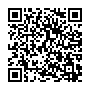 Приветствует учащихсяИзображает на доске участок поля для игры «Морской бой»Предлагает учащимся вспомнить правила данной игры, спрашивает, что именно называют и определяют, играя в нееСпрашивает, в каких профессиях используют умение определять координатыПомогает определить учебную цель урока, предлагает выписать ее на рабочий листПриветствует учащихсяИзображает на доске участок поля для игры «Морской бой»Предлагает учащимся вспомнить правила данной игры, спрашивает, что именно называют и определяют, играя в нееСпрашивает, в каких профессиях используют умение определять координатыПомогает определить учебную цель урока, предлагает выписать ее на рабочий листПриветствует учащихсяИзображает на доске участок поля для игры «Морской бой»Предлагает учащимся вспомнить правила данной игры, спрашивает, что именно называют и определяют, играя в нееСпрашивает, в каких профессиях используют умение определять координатыПомогает определить учебную цель урока, предлагает выписать ее на рабочий листПриветствуют учителяУточняют правила игры и ее ход, обозначают тему урока (Координаты)Высказывают предположения о профессиях (летчик, геолог, лоцман и т.д.)Определяют цель урока (научить определять координаты), выписывают ее на рабочий листПриветствуют учителяУточняют правила игры и ее ход, обозначают тему урока (Координаты)Высказывают предположения о профессиях (летчик, геолог, лоцман и т.д.)Определяют цель урока (научить определять координаты), выписывают ее на рабочий листПриветствуют учителяУточняют правила игры и ее ход, обозначают тему урока (Координаты)Высказывают предположения о профессиях (летчик, геолог, лоцман и т.д.)Определяют цель урока (научить определять координаты), выписывают ее на рабочий листПриветствуют учителяУточняют правила игры и ее ход, обозначают тему урока (Координаты)Высказывают предположения о профессиях (летчик, геолог, лоцман и т.д.)Определяют цель урока (научить определять координаты), выписывают ее на рабочий листКоммуникативные: построение устного высказывания;Познавательные: выделение и формулирование познавательной цели;Регулятивные: целеполагание, планированиеАктуализация  необходимых знанийАктуализация  необходимых знанийАктуализация  необходимых знанийАктуализация  необходимых знанийАктуализация  необходимых знанийАктуализация  необходимых знанийАктуализация  необходимых знанийАктуализация  необходимых знанийАктуализация  необходимых знанийДемонстрирует физическую карту, спрашивает, что на ней может помочь для определения координатПоказывает на карте и просить назвать значения параллелей и меридианов Демонстрирует физическую карту, спрашивает, что на ней может помочь для определения координатПоказывает на карте и просить назвать значения параллелей и меридианов Демонстрирует физическую карту, спрашивает, что на ней может помочь для определения координатПоказывает на карте и просить назвать значения параллелей и меридианов Демонстрирует физическую карту, спрашивает, что на ней может помочь для определения координатПоказывает на карте и просить назвать значения параллелей и меридианов Изучают карту, обращают внимание на наличие параллелей и меридиановОпираясь на прошлые темы, указывают значения параллелей и меридиановИзучают карту, обращают внимание на наличие параллелей и меридиановОпираясь на прошлые темы, указывают значения параллелей и меридиановИзучают карту, обращают внимание на наличие параллелей и меридиановОпираясь на прошлые темы, указывают значения параллелей и меридиановИзучают карту, обращают внимание на наличие параллелей и меридиановОпираясь на прошлые темы, указывают значения параллелей и меридиановПознавательные: формулирование прогностических суждений на основе имеющихся знанийКоммуникативные: обсуждение материала прошлых тем, обмен мнениямиОрганизация познавательной деятельности Организация познавательной деятельности Организация познавательной деятельности Организация познавательной деятельности Организация познавательной деятельности Организация познавательной деятельности Организация познавательной деятельности Организация познавательной деятельности Организация познавательной деятельности Предлагает детям в парах заполнить первую часть рабочего листа с помощью чтения раздаточного материала с информацией про географическую широтуОрганизует выполнения задания по заполнению пропусков на рисунке на рабочем листеОрганизует заполнение контурной карты на основе чтения материала о путешествии вокруг Земли 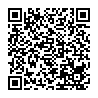 Предлагает учащимся с помощью видеоролика (с 4:55) заполнить пропуски из второй части рабочего листа, определить долготу по рисунку на рабочем листе 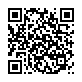 Организует работу по соотнесению мест действия мультфильмов, на основе координат, с реальными местами на карте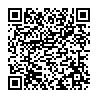 Предлагает детям в парах заполнить первую часть рабочего листа с помощью чтения раздаточного материала с информацией про географическую широтуОрганизует выполнения задания по заполнению пропусков на рисунке на рабочем листеОрганизует заполнение контурной карты на основе чтения материала о путешествии вокруг Земли Предлагает учащимся с помощью видеоролика (с 4:55) заполнить пропуски из второй части рабочего листа, определить долготу по рисунку на рабочем листе Организует работу по соотнесению мест действия мультфильмов, на основе координат, с реальными местами на картеПредлагает детям в парах заполнить первую часть рабочего листа с помощью чтения раздаточного материала с информацией про географическую широтуОрганизует выполнения задания по заполнению пропусков на рисунке на рабочем листеОрганизует заполнение контурной карты на основе чтения материала о путешествии вокруг Земли Предлагает учащимся с помощью видеоролика (с 4:55) заполнить пропуски из второй части рабочего листа, определить долготу по рисунку на рабочем листе Организует работу по соотнесению мест действия мультфильмов, на основе координат, с реальными местами на картеПредлагает детям в парах заполнить первую часть рабочего листа с помощью чтения раздаточного материала с информацией про географическую широтуОрганизует выполнения задания по заполнению пропусков на рисунке на рабочем листеОрганизует заполнение контурной карты на основе чтения материала о путешествии вокруг Земли Предлагает учащимся с помощью видеоролика (с 4:55) заполнить пропуски из второй части рабочего листа, определить долготу по рисунку на рабочем листе Организует работу по соотнесению мест действия мультфильмов, на основе координат, с реальными местами на картеРаботают в парах, изучают текст, заполняют пропуски на рабочем листеПодписывают пропуски на рисункеНа основе устного материала дети строят маршрут на контурной картеСмотря видеоролик, анализируя информацию, заполняют пропуски в задании. Определяют долготу по рисункуВыдвигают предположения о названии мультфильмов, с помощью координат определяют места действия из нихРаботают в парах, изучают текст, заполняют пропуски на рабочем листеПодписывают пропуски на рисункеНа основе устного материала дети строят маршрут на контурной картеСмотря видеоролик, анализируя информацию, заполняют пропуски в задании. Определяют долготу по рисункуВыдвигают предположения о названии мультфильмов, с помощью координат определяют места действия из нихРаботают в парах, изучают текст, заполняют пропуски на рабочем листеПодписывают пропуски на рисункеНа основе устного материала дети строят маршрут на контурной картеСмотря видеоролик, анализируя информацию, заполняют пропуски в задании. Определяют долготу по рисункуВыдвигают предположения о названии мультфильмов, с помощью координат определяют места действия из нихРаботают в парах, изучают текст, заполняют пропуски на рабочем листеПодписывают пропуски на рисункеНа основе устного материала дети строят маршрут на контурной картеСмотря видеоролик, анализируя информацию, заполняют пропуски в задании. Определяют долготу по рисункуВыдвигают предположения о названии мультфильмов, с помощью координат определяют места действия из нихКоммуникативные: построение учебного сотрудничества, управление поведением партнера, владение монологической и диалогической речью.Познавательные: умение структурировать знания, находить прямые и следующие из контекста ответы на вопросы, работа с аудиовизуальными источниками информации, построение логической цепочки рассуждений, подведение под понятие, исследовательские умения.Регулятивные: целеполагание, планирование, коррекция, оценка, волевая саморегуляция.Рефлексия, подведение итогов Рефлексия, подведение итогов Рефлексия, подведение итогов Рефлексия, подведение итогов Рефлексия, подведение итогов Рефлексия, подведение итогов Рефлексия, подведение итогов Рефлексия, подведение итогов Рефлексия, подведение итогов Рассказывает об историческом аспекте определения долготы на примере Британии, организует беседу о значимости координат в жизни человекаПредлагает детям разбиться на мини-группы, предлагает проверить свои знания и умения по определению координат, заполнив «дневник лоцмана» из нижней части рабочего листа Дает детям на выбор домашнее задание, прописанное внизу рабочего листаРассказывает об историческом аспекте определения долготы на примере Британии, организует беседу о значимости координат в жизни человекаПредлагает детям разбиться на мини-группы, предлагает проверить свои знания и умения по определению координат, заполнив «дневник лоцмана» из нижней части рабочего листа Дает детям на выбор домашнее задание, прописанное внизу рабочего листаРассказывает об историческом аспекте определения долготы на примере Британии, организует беседу о значимости координат в жизни человекаПредлагает детям разбиться на мини-группы, предлагает проверить свои знания и умения по определению координат, заполнив «дневник лоцмана» из нижней части рабочего листа Дает детям на выбор домашнее задание, прописанное внизу рабочего листаРассказывает об историческом аспекте определения долготы на примере Британии, организует беседу о значимости координат в жизни человекаПредлагает детям разбиться на мини-группы, предлагает проверить свои знания и умения по определению координат, заполнив «дневник лоцмана» из нижней части рабочего листа Дает детям на выбор домашнее задание, прописанное внизу рабочего листаУстанавливают связь материала урока с практической значимостью, высказывают свою точку зрению и объясняют ееОрганизуются в мини-группы, коллективно заполняют «дневник-лоцмана»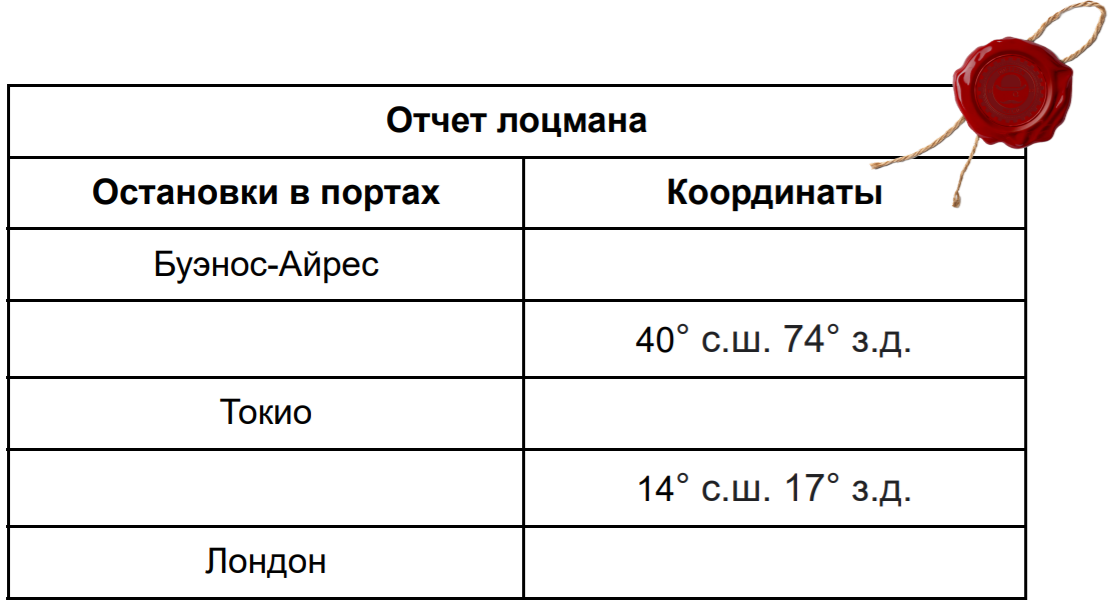 Разъясняют домашнее заданиеУстанавливают связь материала урока с практической значимостью, высказывают свою точку зрению и объясняют ееОрганизуются в мини-группы, коллективно заполняют «дневник-лоцмана»Разъясняют домашнее заданиеУстанавливают связь материала урока с практической значимостью, высказывают свою точку зрению и объясняют ееОрганизуются в мини-группы, коллективно заполняют «дневник-лоцмана»Разъясняют домашнее заданиеУстанавливают связь материала урока с практической значимостью, высказывают свою точку зрению и объясняют ееОрганизуются в мини-группы, коллективно заполняют «дневник-лоцмана»Разъясняют домашнее заданиеКоммуникативные: подготовка к групповой работеРегулятивные: контроль, оценкаЛичностные: оценивать информацию, представленную в рассказеДополнительный материал к уроку: физическая карта мира, рабочие листы, тематический текстДополнительный материал к уроку: физическая карта мира, рабочие листы, тематический текстДополнительный материал к уроку: физическая карта мира, рабочие листы, тематический текстДополнительный материал к уроку: физическая карта мира, рабочие листы, тематический текстДополнительный материал к уроку: физическая карта мира, рабочие листы, тематический текстДополнительный материал к уроку: физическая карта мира, рабочие листы, тематический текстДополнительный материал к уроку: физическая карта мира, рабочие листы, тематический текстДополнительный материал к уроку: физическая карта мира, рабочие листы, тематический текстДополнительный материал к уроку: физическая карта мира, рабочие листы, тематический текстДиагностика достижения планируемых результатов: анализ ответов учащихся, анализ заполнения рабочих листов, включение вопросов по теме урока в проверочную работу по теме “Географические карты”Диагностика достижения планируемых результатов: анализ ответов учащихся, анализ заполнения рабочих листов, включение вопросов по теме урока в проверочную работу по теме “Географические карты”Диагностика достижения планируемых результатов: анализ ответов учащихся, анализ заполнения рабочих листов, включение вопросов по теме урока в проверочную работу по теме “Географические карты”Диагностика достижения планируемых результатов: анализ ответов учащихся, анализ заполнения рабочих листов, включение вопросов по теме урока в проверочную работу по теме “Географические карты”Диагностика достижения планируемых результатов: анализ ответов учащихся, анализ заполнения рабочих листов, включение вопросов по теме урока в проверочную работу по теме “Географические карты”Диагностика достижения планируемых результатов: анализ ответов учащихся, анализ заполнения рабочих листов, включение вопросов по теме урока в проверочную работу по теме “Географические карты”Диагностика достижения планируемых результатов: анализ ответов учащихся, анализ заполнения рабочих листов, включение вопросов по теме урока в проверочную работу по теме “Географические карты”Диагностика достижения планируемых результатов: анализ ответов учащихся, анализ заполнения рабочих листов, включение вопросов по теме урока в проверочную работу по теме “Географические карты”Диагностика достижения планируемых результатов: анализ ответов учащихся, анализ заполнения рабочих листов, включение вопросов по теме урока в проверочную работу по теме “Географические карты”Самоанализ Самоанализ Самоанализ Самоанализ Самоанализ Самоанализ Самоанализ Самоанализ ДостиженияЗатрудненияЗатрудненияЗатрудненияЗатрудненияПредложенияПредложенияПредложения